Grace Presbyterian Church 7434 Bath StreetSpringfield, Virginia 22150Live-Streamed Worship June 14, 2020Today, We Honor Our Teaching VolunteersSunday School Teachers – Judy Smith, Jennifer Paulo, Beth Jenkins Smith, Greta Miller, Joe Miller, Kathy Giese, Dave Buckley, Tim Stryker, Amy Trawick, Valerie Wenderoth, Maria Clayton, Kim Hatfield; Phil Spiess, Caroline Hayes, Judy Crooks, Warren Clayton, Bob Bouchard, Nelson ThurmanChildren’s Choir - Jennifer Neel, Virginia BouchardBridges and Play ‘n’ Worship - Cindi Bryant, Alem Bryant, Beth Jenkins Smith, Maria Clayton, Jim Drinkard, Kathy Drinkard, Glenda Etchison, Nicole Westphal, Rachel Amatuzzi, Kristie MulhollemYouth Leaders - Chuck Barber, John Machado, Beth Jenkins Smith, Kim Hatfield, Janet Little, Pam Evett, Ed Bryant, Cindi BryantTutoring Program Coordinators - Tammy Juba, JoAnn HolmesGreeting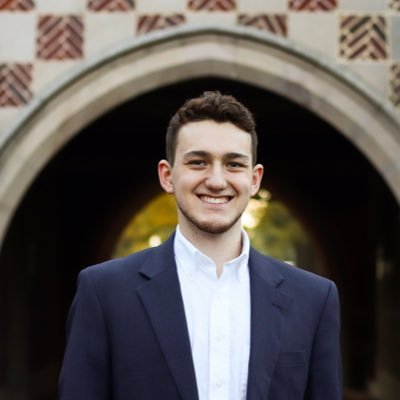 Lighting of the Peace CandleCall to Worship (by Beth Merrill Neel)One:	A love that never ceases,Many:	A creativity that designed the universe,One:	A hope that cannot be quenched,Many:	A pursuit of reconciliation no matter the cost:One:	These are the things that are of God.Many:	Then let us worship God.Hymn #327	From All That Dwell Below the Skies	From all that dwell below the skies let the Creator’s praise arise:Alleluia! Alleluia!Let the Redeemer’s name be sung through every land, in every tongue.Alleluia! Alleluia! Alleluia! Alleluia! Alleluia!In every land begin the song; to every land the strains belong:Alleluia! Alleluia!In cheerful sound all voices raise and fill the world with joyful praise.Alleluia! Alleluia! Alleluia! Alleluia! Alleluia!Eternal are thy mercies, Lord; eternal truth attends thy word:Alleluia! Alleluia!Thy praise shall sound from shore to shore, till suns shall rise and set no more.Alleluia! Alleluia! Alleluia! Alleluia! Alleluia!Prayer of Confession  (by Beth Merrill Neel)Holy God, hear our prayer:For the mending of our hearts, torn apart by our unkindness;For the healing of our souls, wasting away from the despair around us;For the forgiveness we seek for the sin we have allowed to persist;For the reconciliation of the world, whose division condemns us;We pray for the courage to admit our fault,The strength to amend our actions,And the hope that your grace awaits us.Through Christ we pray.  Amen.Assurance of PardonLeader:  	The good news is that Christ calls us to new life and enables us to begin again and again and again and again.  Friends, believe the good news of the Gospel:  In Jesus Christ, we are forgiven!  People:	Thanks be to God!Children’s SermonScripture	1 Timothy 6:17-19Hymn #345	In an Age of Twisted Values	Leckebusch/FedakIn an age of twisted values, we have lost the truth we need.In sophisticated language, we have justified our greed.By our struggle for possessions, we have robbed the poor and weak. Hear our cry and heal our nation; your forgiveness, Lord, we seek.We have built discrimination on our prejudice and fear. Hatred swiftly turns to cruelty if we hold resentments dear.For communities divided by the walls of class and race,Hear our cry and heal our nation; show us, Lord, your love and grace.When our families are broken, when our homes are full of strife,When our children are bewildered, when they lose their way in life,When we fail to give the aged all the care we know they need,Hear our cry and heal our nation; help us show more love, we plead.We who hear your word so often choose so rarely to obey.Turn us from our willful wandering; give us truth to light our way.In the power of your Spirit, come to cleanse us, make us new;Hear our cry and heal our nation till our nation honors you.© 1995 Kevin Mayhew Ltd.  All rights reserved.  Used by permission.
Reprinted with permission under ONE LICENSE #735028-A.  All rights reserved.Scripture	Matthew 19:16-26Sermon	The Life That Is Really Life	Rev. Dr. Ben TrawickOffering	(A word about ways to support Grace’s ministry)Prayer of DedicationCommissioning of Warren Clayton for the 2020 PCUSA General AssemblyPrayers of the People 	(Please submit your joys and concerns online.)Parting Hymn #747	The Lord Now Sends Us Forth	trans. CartfordThe Lord now sends us forth with hands to serve and give,To make of all the earth a better place to live.  	(Repeat)The angels are not sent into our world of pain To do what we were meant to do in Jesus’ name;That falls to you and me and all who are made free.Help us, O Lord, we pray, to do your will today.  	(Repeat)English Translation © 1987,1998 Augsburg Fortress.  All rights reserved.
Reprinted with permission under ONE LICENSE #735028-A . All rights reserved.BenedictionResponse #541		God Be with You Till We Meet AgainGod be with you till we meet again; Loving counsels guide, uphold you,
With a shepherd's care enfold you:  God be with you till we meet again.